BAL BHARATI PUBLIC SCHOOL                                   SECTOR-14, ROHINI, DELHI                                   CLASS-2 _ MATHS _ADDITION AND ODD AND                                                                        EVEN NUMBERS  Q 1. Complete the sums in the apples. If the answer is even, colour the apple            red. If the answer is odd, colour the apple yellow.  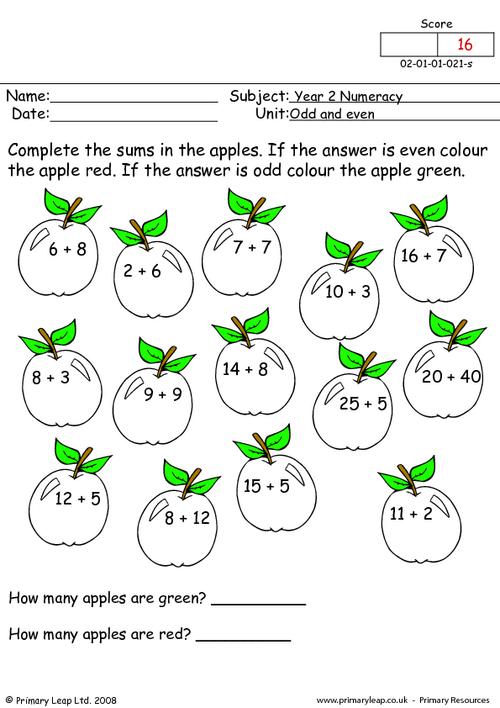 Q 2. Add the spots on wings of butterfly and fill in the blanks.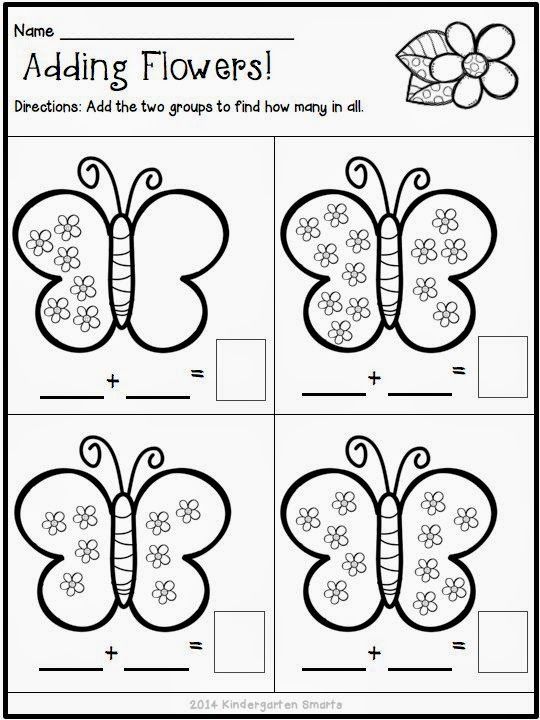 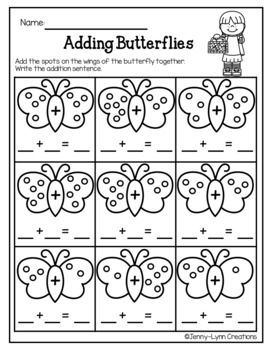  Q 3.                           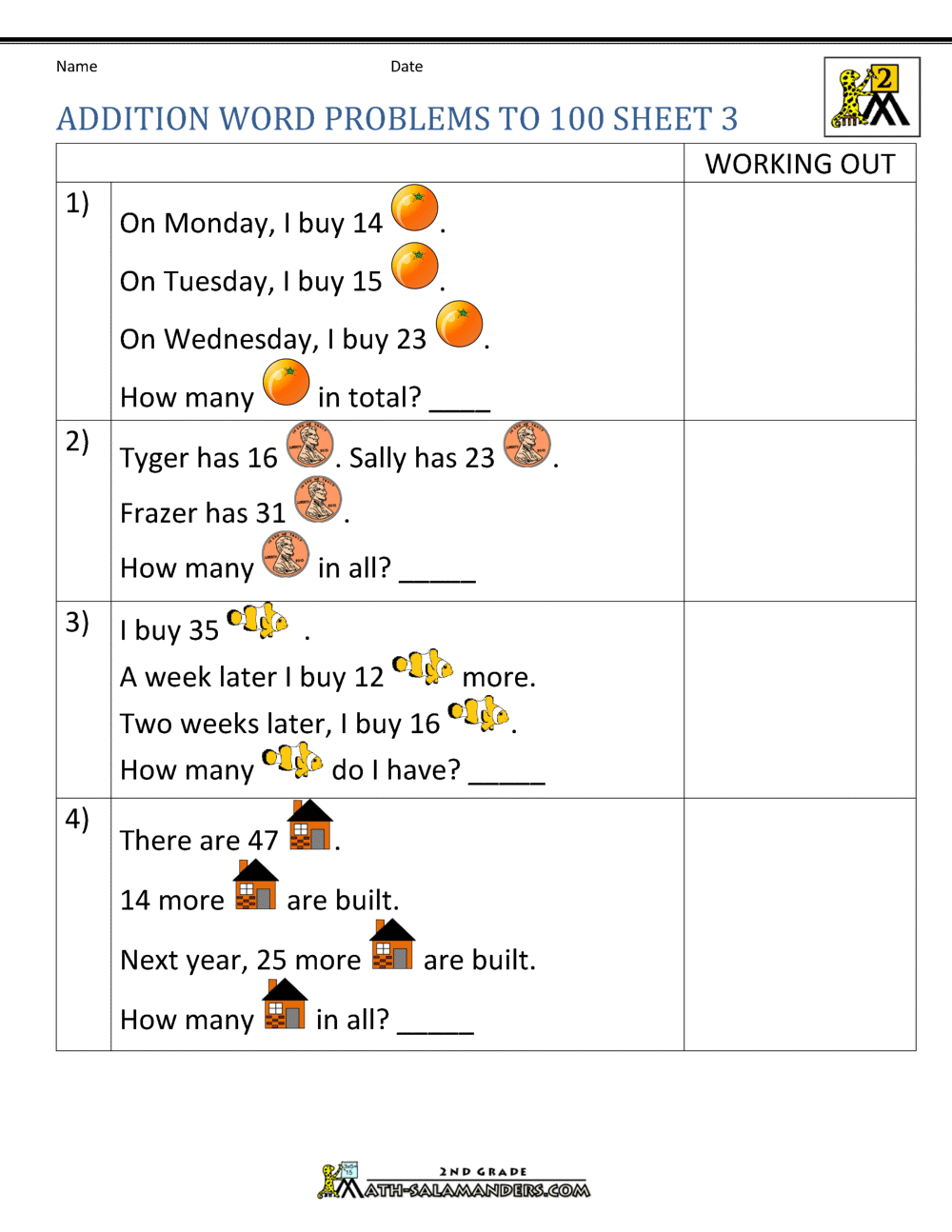 